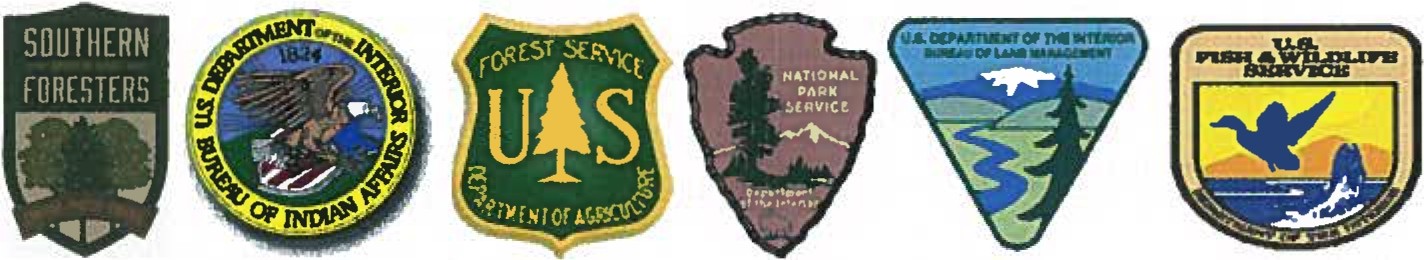 _________________________________________________________________________________________________Southern Area Coordinating Group1200 Ashwood Parkway, Suite 230Atlanta, GA 30338Delegation of Authority - MAC Group CoordinatorDate:To:From:Subject:  Delegation of Authority for SAMAC CoordinatorThis memorandum provides official delegated authority to the Southern Area MAC Group Coordinator, NAME INSERTED to act on behalf of the Southern Area Coordinating Group in the following areas:Establish protection objectives.Adhere to criteria and set priorities for geographic area incidents and/or Area Commands in order to meet protection objectives.Direct, control, allocate and reallocate resources among or between Area Commands and Incident Management Teams to meet Geographic Area priorities.Implement decisions of the SA MAC Group.Further, you are responsible for ensuring that agency policies and procedures are maintained, agency administrators are informed of decisions and actions, and operational decisions are implemented.